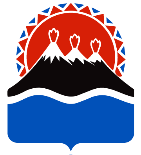 МИКРОЗАЙМЫ НАЧИНАЮЩИМ СУБЪЕКТАМ МАЛОГО И СРЕДНЕГО ПРЕДПРИНИМАТЕЛЬСТВА (СМСП)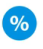 Цель – развитие бизнеса, обеспечение условий для самозанятости населения и реализации им предпринимательских инициатив, развитие деятельности СМСП Камчатского края до уровня, обеспечивающего доступ к ресурсам банковской системы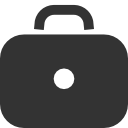 Источники финансирования – средства Микрокредитной компании Камчатский государственный фонд поддержки предпринимательства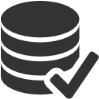 Размер – не более 750 тысяч рублейПроцентная ставка - 8% годовыхСпособ начисления – на остаток задолженности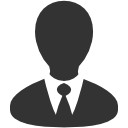 Получатели – начинающие СМСП, срок с момента регистрации которых на дату подачи заявки не превышает 1 год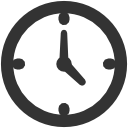 Максимальный срок – 3 годаВид обеспечения: поручительство и (или) залог имущества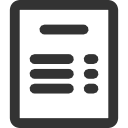 Условия получения:срок с момента государственной регистрации СМСП составляет менее 1 годаналичие обеспечения микрозаймаподтверждение целевого использования средствотсутствие задолженности по платежам в бюджеты всех уровней 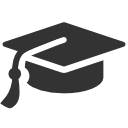 Нормативно-правовое обеспечение:Правила предоставления микрозаймов СМСП утверждены решением Наблюдательного совета Микрокредитной компании Камчатский государственный фонд поддержки предпринимательства (Протокол от 14.03.2017), размещены на главной странице сайта Микрокредитной компании Камчатский государственный фонд поддержки предпринимательства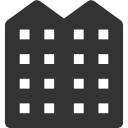 За получением микрозайма необходимо обращаться:Микрокредитная компания Камчатский государственный фонд поддержки предпринимательстваАдрес: 683024, г. Петропавловск-Камчатский, пр. 50 лет Октября, д.4, каб. 306, 308, 311.Контактный телефон:(4152) 27-09-36, 22-16-75. Факс: (4152) 22-16-75.E-mail: info@kamfond.ru.             Сайт: http://www.kamfond.ru. 